Mary D’Agostino        ♥Heart of Gaia Creative Healing Arts, LLC♥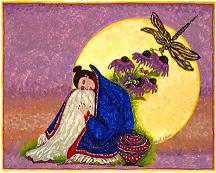 Intuitive Counseling/Readings  What to expect: Each session is an opportunity to receive insight, guidance, direction and wisdom. Bring questions of immediate concern related to family, career, health, finances, life goals, relationship or whatsoever is on your heart and mind. Mary will assist you with insight and understanding. Practical applications and strategies are also provided. Mary holds a sacred space for you to be heard, and to delve into what matters most to you. Mary’s goals are always to assist you in becoming your own guide and to awaken your authentic self.Intuitive Sessions are also available in the Akashic Records, and Connection with Loved Ones in Spirit or Mediumship. A full list of Sessions is available on Mary’s website  www.marydagostino.com Reiki Treatments  What to expect with a Reiki treatment:Reiki (meaning life force energy) is a gentle hand’s on healing art. It is administered by light touch that is designed to align and restore the body’s natural rhythm and patterns. The recipient stays fully clothed and lays on a massage table. Soft music is played and you may converse or go into a relaxed state. Reiki is aligning and balancing the energetic system of the body- more commonly known as the chakra system or meridians. Your inherent healing ability is activated when receiving a Reiki treatment.Common Reasons to receive Reiki: Reiki is an excellent complimentary modality to use for maintaining or recovering overall health and wellness. Reiki assists in clearing and releasing emotional, mental, physical or spiritual blockages. Reiki is also used in support of surgery, healing of injuries, chronic pain, cancer, and various ailments of the mental, emotional and physical bodies. How often should you receive Reiki:  This will be determined according to each client’s needs at the time. It is however, preferable to have a series of treatments in order to receive full benefit. Common experiences during and after treatment: During treatment clients may experience deep relaxation, visualizations being stimulated, tingling, coolness or heat in areas of energetic congestion, but overall the experience is extremely relaxing and gentle. After wards you may experience a surge in energy, or you may feel the need to rest. After treatment be sure to drink plenty of water, feed your body nourishing foods, get rest and avoid alcohol. Session Rates: Mary works per hour to ensure you receive the necessary time and attention.  Reiki Sessions: $125 per hour $2.00 per minute after one hour. Intuitive Readings: $150 per hour $2.50 per minute thereafter.     Credit Cards, Venmo, Check or Cash accepted. Cancellation  Policy- Kindly give 24 hours notice of cancellation. Sliding scale available for financial need, please ask.  Mary D’Agostino is a Professional Intuitive Counselor, Soul Medium,, CRMT and Educator. She specializes in the Sacred Art of Living an Inspired Life.970-988-5090Heart of Gaia Creative Healing Arts LLC  www.marydagostino.com    mary@marydagostino.com Confidential  Client Intake FormHeart of Gaia  Creative Healing Arts LCC Mary D’Agostino 970-988-5090 mary@marydagostino.comName:            Address:Email Address:                                                            Phone:Date of birth:                 Would you like to be on my confidential email list? _______you will receive email updates In order to ensure the most of your experience with Reiki and/or Intuitive Readings, please note the following:I am skilled as an alternative and complimentary health care practitioner in the healing modality of Reiki. I am skilled in the areas of Intuitive Guidance, Psychic Development, Spiritual Counseling, Life Coaching, energetic healing, teaching and facilitating individuals, classes and groups. I have been in private practice since 2003. I will not diagnose, nor give any medical, psychological, or financial advice. I am held to the highest ethical standards of my profession as a healer, intuitive guide and spiritual counselor and will uphold those standards.All information shared within a session is confidential. Client Confidentiality and release form:I understand this modality is not a replacement for medical or psychological care. The practitioner does not diagnose medical illness, disease or other physical or mental conditions.  All sessions are confidential. Signed: _____________________________________ Date____________TERMS & CONDITIONSAll products and services are owned and created by Mary, D’Agostino. Heart of Gaia, Creative Healing Arts, LLC (DBA) is located at address, 2650 Paddington Road Fort Collins, CO. By accessing or using our products or services, you agree to abide by our terms as defined below.Copyright:All materials made available to you—Hand outs, charts, strategies, Outlines for classes, workshops, Reiki Manuals, workshop materials, blog posts, articles, social media information and books--remain property of Mary D’Agostino. Please do not copy or distribute content without prior written approval from Mary D’Agostino and Heart of Gaia Creative Healing Arts LLC. You are encouraged to share excerpts of written materials with hyperlinks back to Mary D’Agostino’s website/blog and credit given to the author.Prices and Availability:Prices and availability are subject to change on products and services. All changes will be reflected on the Mary D’Agostino website prior to new services or products being sold. Payment plans are available for some products and services. Please see product or service description for further information. We reserve the right to take legal action to collect any funds unpaid by established due date. Payments are due prior to classes, workshops, and retreats. 50% payment is due at the time of booking a session, and full payment due by the day of the session.Cancellation Policy:If you book a live session with Mary, you are required to be present on time for our session. If you arrive late, Mary is responsible only to stay until the end of the scheduled session. Mary works per hour at $150 per hour and $2.50 per minute after the first hour. Rescheduling appointments is allowed free of charge until 24 hours before our scheduled session. Rescheduling and/or canceling your session within 24 hours of the appointment results in a charge of the full session fee. This fee is due 48 hours after the scheduled session. Thank you for honoring our time together.Refund Policy:Due to the nature of Mary D’Agostino content, all sales are final and refunds will not be permitted EXCEPT in the case of cancellation from Mary. In those cases, refunds are available if requested within 15 days of project delivery and within reason. Please contact us if you have any questions about a product or service prior to your purchase.Earnings Disclaimer:Nothing on our website is a promise or guarantee of healing or profit. Mary D’Agostino does not guarantee your success, income level, clarity, or health status. Any forward-looking statements outlined on our sites or in our promotions are not guarantees or promises of actual performance. We offer no professional, legal, psychological, medical, or financial advice.You agree at all times to defend, indemnify and hold harmless Mary D’Agostino and its affiliates, their successors, transferees, assignees and licensees and their respective parent and subsidiary companies, agents, associates, officers, directors, shareholders and employees of each from and against any and all claims, causes of action, damages, liabilities, costs and expenses, including legal fees and expenses, arising out of or related to your breach of any obligation, warranty, representation or covenant set forth herein. Privacy:All readings are confidential. Any information you provide will not be shared with any third parties. We do our best to keep your email address and all information private. If you ever feel that your information may have been compromised, please contact us immediately. Quality:Heart of Gaia Creative Healing Arts, LLCWelcome to Heart of Gaia Creative Healing Arts. The intention set forth here is to provide you, the client with a sacred space in which to explore your inner world, receive insight and answers to personal questions and direction and guidance on how best to navigate life at this time. I am committed to assisting you in the best possible way and the following questions are intended to be for that purpose.  Please enjoy answering these questions. Be brief and skip any question you prefer not to answer.What brings you to a session? What is your intention for our work together?  Have you ever experienced energy work in the past? Have you ever seen an Intuitive Counselor/Reader? What would you say is the biggest stressor in your life at this time?What would you say is the biggest source of joy in your life at this time?Do you have a spiritual practice? Please describe briefly.Do you have a self-care practice? Please describe briefly.Thank youGift Certificate Mary D’Agostino        ♥Heart of Gaia Creative Healing Arts, LLC♥for _________________________________“The Journey”by Mary OliverOne day you finally knewwhat you had to do, and began,though the voices around youkept shoutingtheir bad advice —though the whole housebegan to trembleand you felt the old tugat your ankles.“Mend my life!”each voice cried.But you didn't stop.You knew what you had to do,though the wind priedwith its stiff fingersat the very foundations —though their melancholywas terrible.It was already lateenough, and a wild night,and the road full of fallenbranches and stones.But little by little,as you left their voices behind,the stars began to burnthrough the sheets of clouds,and there was a new voice,which you slowlyrecognized as your own,that kept you companyas you strode deeper and deeperinto the world,determined to dothe only thing you could do —determined to savethe only life you could save.Mary Oliver
Wild Geese